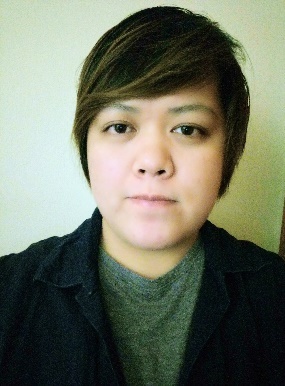 Khareen, HAAD, MLS(ASCPi)CMAddress: United Arab EmiratesMobile: C/o 971501685421E-Mail: khareen.378261@2freemail.com HAAD License CAREER OBJECTIVE:Medical Laboratory Scientist aiming a challenging and rewarding position at your company to further leverage my opportunity to compassionately explore and enhance my skills while contributing successfully to the organizational goals at the same time delivering an exceptional service of health care to patients in attaining their optimum level of wellness.CAREER ABSTRACT:Professional Laboratory Technologist with a of six years’ experience in a tertiary clinical laboratories.Excellent clinical laboratory skills, with commended performance conducting or analyzing laboratory     assays including assurance of quality controls and resolving complex clinical and instrument problems.Wide range of interpersonal, organizational and technical skills in bringing a solid distribution on uplifting customers and patients’ welfare.CORE COMPETENCIES:Accurate, reliable, diligent and focused on the timely, quality completion of all laboratory procedures. Work well under pressure and time constraints within high-volume environments. Can be relied upon to complete tasks without constant supervision. Easily adaptable and trainable to new working conditions.PROFESSIONAL EXPERIENCEAl Salama Hospital, Abu Dhabi City, United Arab Emirates		December 2013 - December 2017Website: http://alsalamahospital.comCompany Profile: A multi-specialty medical hub committed to providing affordable, quality health care to patients by incorporating improvement in its day-to-days schedule. It is considered as one of the leading hospitals in the city.Designation: SeniorLaboratory Technologist staff (Generalist)Job Description:Responsible for receiving specimen, performing and observing tests on patients specimens and correctly records all results. Uses and maintains all laboratory equipment correctly.Ensure that the sample volume and preservative requirements are appropriate for the requested tests.Performs internal and external quality control procedures and maintains records on these checksResponsible for updating and checking all the laboratory inventory for daily routine work and scanning any consumables and reagents through the system.Performs venipuncture in venous and capillary using syringes, butterfly and vacutainer competently and expediently with slight patient discomfort as much possible.Responsible for receiving and logging all samples collected and sent to laboratory for testing through LIS.Consults with Technologist supervisor or pathologist about abnormal findings and analysis results.Responsible for identifying and reporting any panic values as per laboratory or hospital policiesResponsible for maintenance and utilization of various equipment/analyzersin the Clinical Laboratory.Notre Dame de Chartres Hospital, Baguio City, Philippines                           August 2010 – December 2012Website: https://notredamehospitalbaguio.comCompany Profile: A dynamic and socially responsible global healthcare institution providing holistic quality healthcare services to everyone with its state of the art facilities. Designation: Medical Technologist (Generalist)/Section-in-chargeJob Descriptions:GENERALIST:Performs laboratory examinations efficiently and accurately according to the section he/she is assigned.Sees to it that samples received are labelled accurately.Sees to it that glass wares are clean and ready for use.Responsible in performing Quality Control in the section he/she is assigned.Charges patients accordingly and submitted to the business office for payment.Request necessary supplies needed by the section he/she is assigned.Responsible for recording and reporting of results.Maintains and keeps necessary logbooks in the section.Reports immediately to the department head any untoward incidence that occurs during his/her tour of duty.Attends to all meetings conducted in the department.SECTION IN-CHARGE:Prepare an exact detailed and written laboratory procedure in every test done in the section.Responsible for the regular standardization and calibration of every test run regularly in the sectionEstablishes quality control procedures as part of the regular, routine operations of the laboratory.Plots the daily control values obtained for a good quality control presentation during inspections.Records all control data on the daily record form to be given to the Pathologist at the end of the day of final inspection.Makes certain that all specimens are obtained correctly with proper anticoagulants and/ or preservativesSees to it that all samples are properly labelled for smooth workflow in the section.Sees that reagents are properly stored.Review all results before releasing.Responsible for recording and reporting of results.Does the maintenance and cleaning of all machines in the section.ACADEMIC QUALIFICATIONS Bachelor of Science in Medical Technology:                                     University of Baguio, PhilippinesJune 2005 –  March 2010Secondary School Diploma:                                                                Bauko Catholic High SchoolJune 2001 - March 2005CERTIFICATIONS/TRAININGS:ISO (15189) Certificate of Appreciation      January 2017Quality Assurance in Clinical Laboratories-Trends, Updates and Innovations                   October 2016Integrated Management System Internal Auditor Training Course                                     September 2016Basic Life Support for Healthcare Provider                                                                         January 2016American Society for Clinical Pathology( International Medical Technologist )                December 2012                                         Clinical Laboratory Internship Program I(Notre Dame de Chartres Hospital)                    November 2009PERSONAL BACKGROUND:Date of birth: December 17, 1988Place of birth: Tue, Tadian Mountain ProvinceAge/Sex: 29/FCivil Status: SingleReligion: Roman CatholicNationality: FilipinoREFERENCES AVAILABLE ON REQUEST